                                  « О безопасном  проведения  новогодних  праздников»                                                               В  целях  безопасного  проведения  новогодних  праздников, осознавая  высокую  степень  ответственности  за  обеспечение  безопасности  наших  граждан необходимо предпринять  все необходимые меры по соблюдению  следующих требований:           - Мифтахову Р.М., Абдрахманову Э.Р., Галина И.Х., Миниязову Л.А., Иждигатову А.Х.- назначить ответственными за содержание  территорий, организацию мероприятий и технику безопасности при проведении  мероприятий;          - Якупов Р.Н. староста., осуществлять контроль за техническим состоянием объектов праздничной иллюминации и архитектурных форм, незамедлительно  устранять последствия  вандализма;         -  Валееву Ф.Ф, Ишмухаметову И.Ш. обеспечить безопасность, охрану, своевременную очистку  новогодних площадок  и их функционирование в течении  всего периода новогодних каникул;         -  обеспечить  контроль со стороны антиковидных инспекторов. 2. Контроль за исполнением настоящего распоряжения оставляю за собой.Глава сельского поселенияБурлинский сельсовет                                                            Хайретдинов А.К.БАШКОРТОСТАН РЕСПУБЛИКАҺЫГАФУРИ РАЙОНЫ МУНИЦИПАЛЬ РАЙОНЫ БУРЛЫАУЫЛ СОВЕТЫАУЫЛ БИЛӘМӘҺЕХАКИМИӘТЕ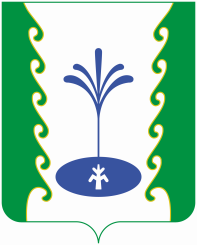 РЕСПУБЛИКА БАШКОРТОСТАНАДМИНИСТРАЦИЯ СЕЛЬСКОГО ПОСЕЛЕНИЯ БУРЛИНСКИЙСЕЛЬСОВЕТМУНИЦИПАЛЬНОГО РАЙОНА ГАФУРИЙСКИЙ РАЙОН 453060, Fафури районы, 
Бурлы ауылы, Казан урамы, 21
Тел. 2-33-01, 2-33-21453060, Гафурийский район,
с. Бурлы, ул. Казанская, 21
Тел. 2-33-01, 2-33-21АРАРРАСПОРЯЖЕНИЕ«23» декабрь 2020 й.№ 27«23» декабря  2020 г.